Publicado en Mahón el 29/05/2018 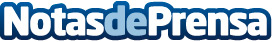 Menorca abre las puertas a sus fiestas patronales por tramuntanarentacar.esArraigadas en el acervo cultural, su tradición es centenaria. Las fiestas patronales de Menorca, una práctica centenaria, engalanan la isla desde junio hasta septiembre. Se celebran anualmente en cada pueblo y abarcan la totalidad del verano. Sus protagonistas son el caballo y el caixer o jinete, aunque cada una de ellas tiene peculiaridades que las hacen únicas

Datos de contacto:Tramuntana Rent a CarNota de prensa publicada en: https://www.notasdeprensa.es/menorca-abre-las-puertas-a-sus-fiestas Categorias: Viaje Automovilismo Baleares Entretenimiento Turismo Industria Automotriz http://www.notasdeprensa.es